            «Утверждаю»Председатель Общественного совета       при управлении ветеринарии             Ростовской области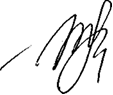                    Т.И. Лапина Протокол №8заседания общественного советапри управлении ветеринарии Ростовской области10 марта 2015 года 	г. Ростов-на-Дону14-00	ул. Вавилова, 68ПРИСУТСТВОВАЛИ:Овчаров А.П. – Председатель общественного совета, заместитель начальника управления ветеринарии Ростовской области.            Голубовская И.Ю. – заместитель председателя общественного совета при управлении ветеринарии Ростовской области, заместитель генерального директора ГБУ РО «Ростовская облСББЖ с ПО»;Руденко В.П. – заместитель директора ГБУ РО «Ростовская областная ветеринарная лаборатория»; Давиденко В.В. – заместитель директора ГБУ РО «Ростовская городская станция по борьбе с болезнями животных»; Лапина Т.И. – профессор ФГБНУ «Северо-Кавказский зональный научно-исследовательский ветеринарный институт»; Лизунова С.Г. – директор Аксайского филиала ГБУ РО «Ростовская облСББЖ с ПО».Кушнарева Т.В. – секретарь общественного совета, юрисконсульт ГБУ РО «Ростовская городская станция по борьбе с болезнями животных»;Приглашенные:Носов В.Е. - заместитель начальника управления ветеринарии Ростовской области.            Заседание членов общественного совета при управлении ветеринарии Ростовской области открыл и вел А.П. Овчаров:- сообщил о наличии кворума для принятия решений;- довел до сведения участников заседания временной регламент для выступающих: - основной докладчик по вопросу повестки дня - до 20 минут;- выступающий в обсуждении – до 15 минут.Повестка дня:1. Несанкционированная реализация товаров животного и растительного происхождения в неустановленных местах.Докладчик - заместитель директора ГБУ Ростовской области «Ростовская городская станция по борьбе с болезнями животных» В.В. Давиденко.      2. Переизбрание председателя общественного совета при управлении ветеринарии Ростовской области.В.В. Давиденко доложил, что на сегодняшний день в г. Ростове-на-Дону существует несколько видов объектов торговли, такие как: супермаркеты, торговые павильоны, рынки, ярмарки, магазины и т.д. Но, несмотря на это, граждане продолжают реализовывать свою продукцию в неразрешенных для этого местах по нескольким причинам:1. уход от оплаты торгового места;2. отсутствие необходимости приобретать или изготавливать товар с подтверждением качества и безопасности;3. уход от налогов, поскольку нет необходимости быть индивидуальным предпринимателем;4. возможность реализовывать товар домашнего приготовления, что категорически запрещено;5. удобный график работы;6. востребованность;7. безнаказанность.Докладчик вынес на обсуждение участников заседания проблемные и актуальные вопросы, стоящие перед профессиональным сообществом ветеринарной службы.В обсуждении данного вопроса участвовали В.Е. Носов, И.Ю. Голубовская, которые предложили включить в состав административной комиссии при муниципальных образованиях, осуществляющей контроль за торговыми местами государственных ветеринарных инспекторов управления ветеринарии Ростовской области, с правом голоса.Также в ходе дискуссии было предложено определить места для хранения конфискованной продукции без ветеринарно-сопроводительных документов.По второму вопросу выступал председатель общественного совета при управлении ветеринарии  Ростовской области А.П. Овчаров. Им был поставлен вопрос об его переизбрании, так как, согласно положению «Об общественном совете при управлении ветеринарии Ростовской области», лица, замещающие должности государственной гражданской службы, не могут быть членами общественного совета. В связи с чем, А.П. Овчаров предложил выбрать председателя из членов общественного совета и рекомендовал кандидатуру Т.И. Лапиной, поскольку она является профессионалом своего дела, человеком опытным в своей работе. Председатель заседания А.П. Овчаров вынес на голосование членов общественного совета проект решений по заслушанным в рамках повестки дня вопросам.Постановили: Предложить Управлению ветеринарии Ростовской области обратиться в муниципалитеты для включения в состав административной комиссии при муниципальных образованиях государственных ветеринарных инспекторов управления ветеринарии Ростовской области, с правом голоса.Голосовали «за» - «единогласно».      2. Предложить организовать места для хранения конфискованной продукции без ветеринарно-сопроводительных документов.Голосовали «за» - «единогласно».            3. Назначить Т.И. Лапину председателем общественного совета при управлении ветеринарии Ростовской области.Голосовали «за» - «единогласно».Секретарь Общественного совета                                                                            Т.В. Кушнарева 